镇雄县永生煤矿有限公司永生煤矿安全现状评价现场勘验图像影像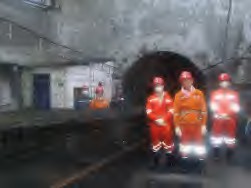 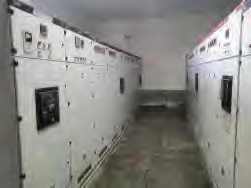 现场工作照	地面配电室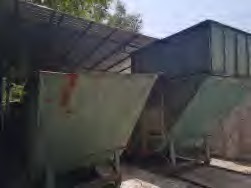 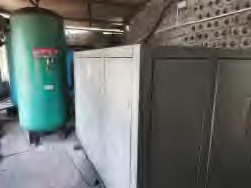 主要通风机	空气压缩机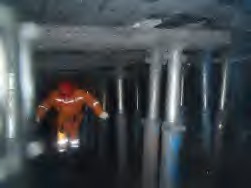 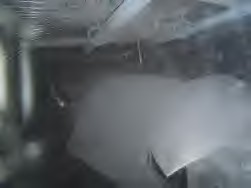 采煤工作面	掘进工作面镇雄县新厂煤矿有限公司新厂煤矿安全现状评价现场勘验图像影像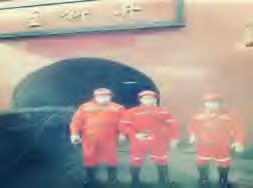 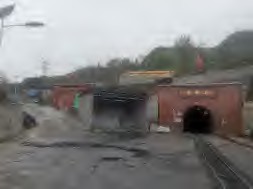 现场工作照	副斜井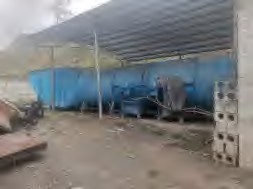 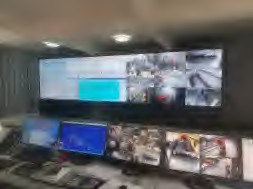 主要通风机	信息调度中心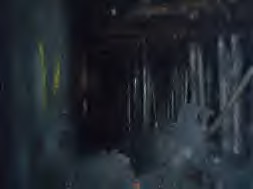 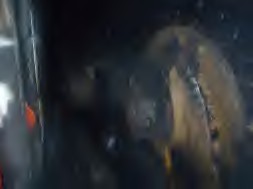 采煤工作面	采煤机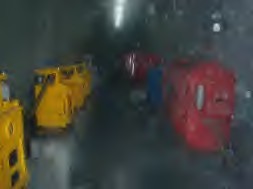 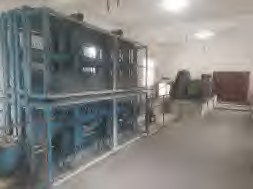 盘区配电室	无极绳绞车镇雄县后山煤矿有限责任公司后山煤矿安全现状评价现场勘验图像影像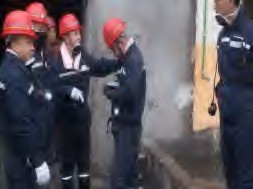 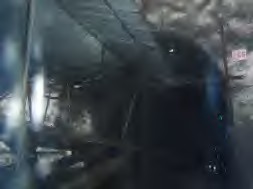 现场工作照	主斜井井口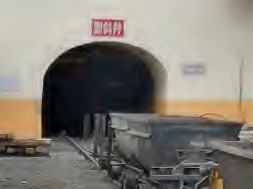 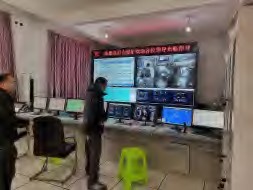 副斜井井口	安全监测监控中心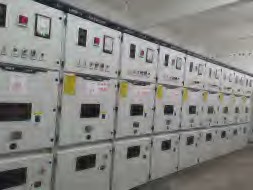 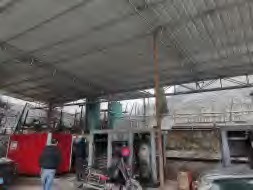 地面配电室	空气压缩机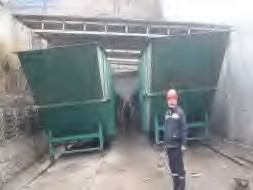 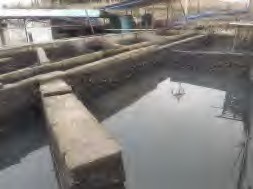 主要通风机	消防防尘水池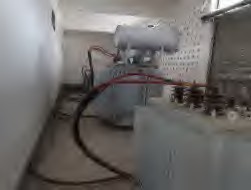 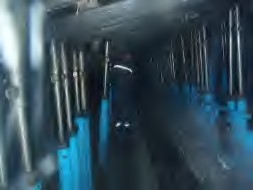 地面变压器	11502 采煤工作面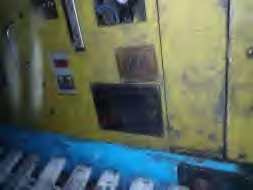 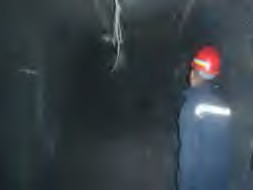 采煤机	11504 运输巷掘进工作面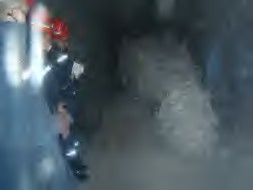 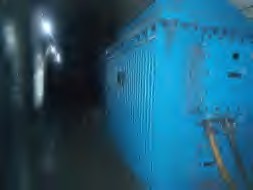 掘进机	采区变电硐室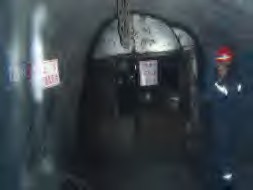 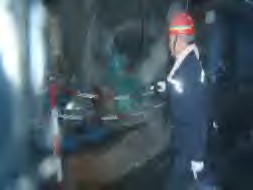 盘区变电硐室	水泵硐室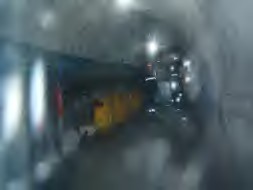 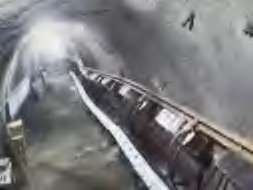 中央变电所	采区避难硐室